МУНИЦИПАЛЬНОЕ АВТОНОМНОЕ ДОШКОЛЬНОЕ ОБЩЕОБРАЗОВАТЕЛЬНОЕ УЧРЕЖДЕНИЕ ДЕТСКИЙ САД №50 «РУЧЕЕК» ОБЩЕРАЗВИВАЮЩЕГО ВИДА ЩЕЛКОВСКОГО МУНИЦИПАЛЬНОГО РАЙОНА МОСКОВСКОЙ ОБЛАСТИИНН:5050053825 КПП 505001001,                                 Р/сч 40701810300001000002 в Отделении 1141135, МО Щелковский р-он, д. Огуднево д.7/1       Москва, БИК 044583001 л/с 30486Ш22300ogud_sad@mail.ruтел.8-496-563-43-54__________________________________________________________________Экспериментирование в старшей группена тему «Камни»(кружковая деятельность)составила:воспитатель высшейквалификационной категорииНовикова Лариса ВикторовнаНоябрь,2015г.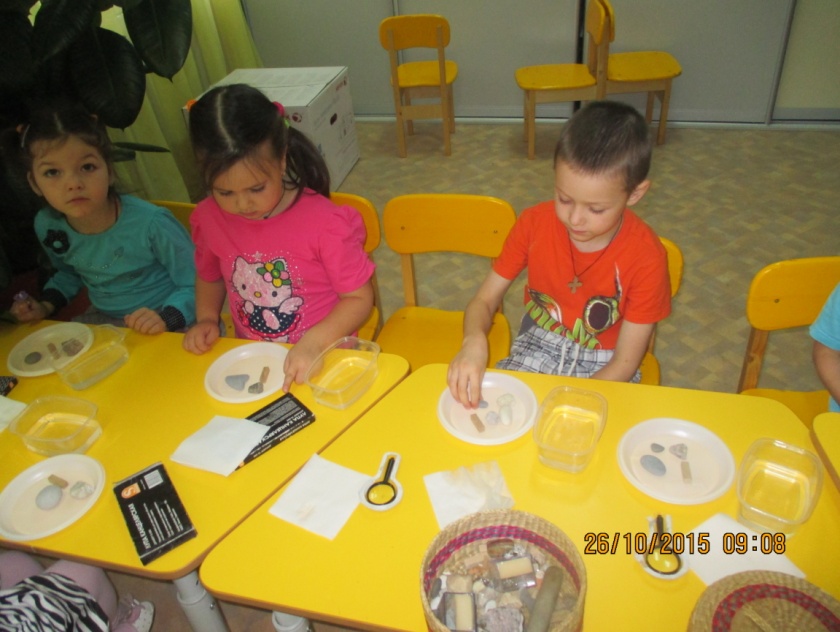 В детском садике своемОчень дружно мы живемИ танцуем и рисуемИ экспериментируем!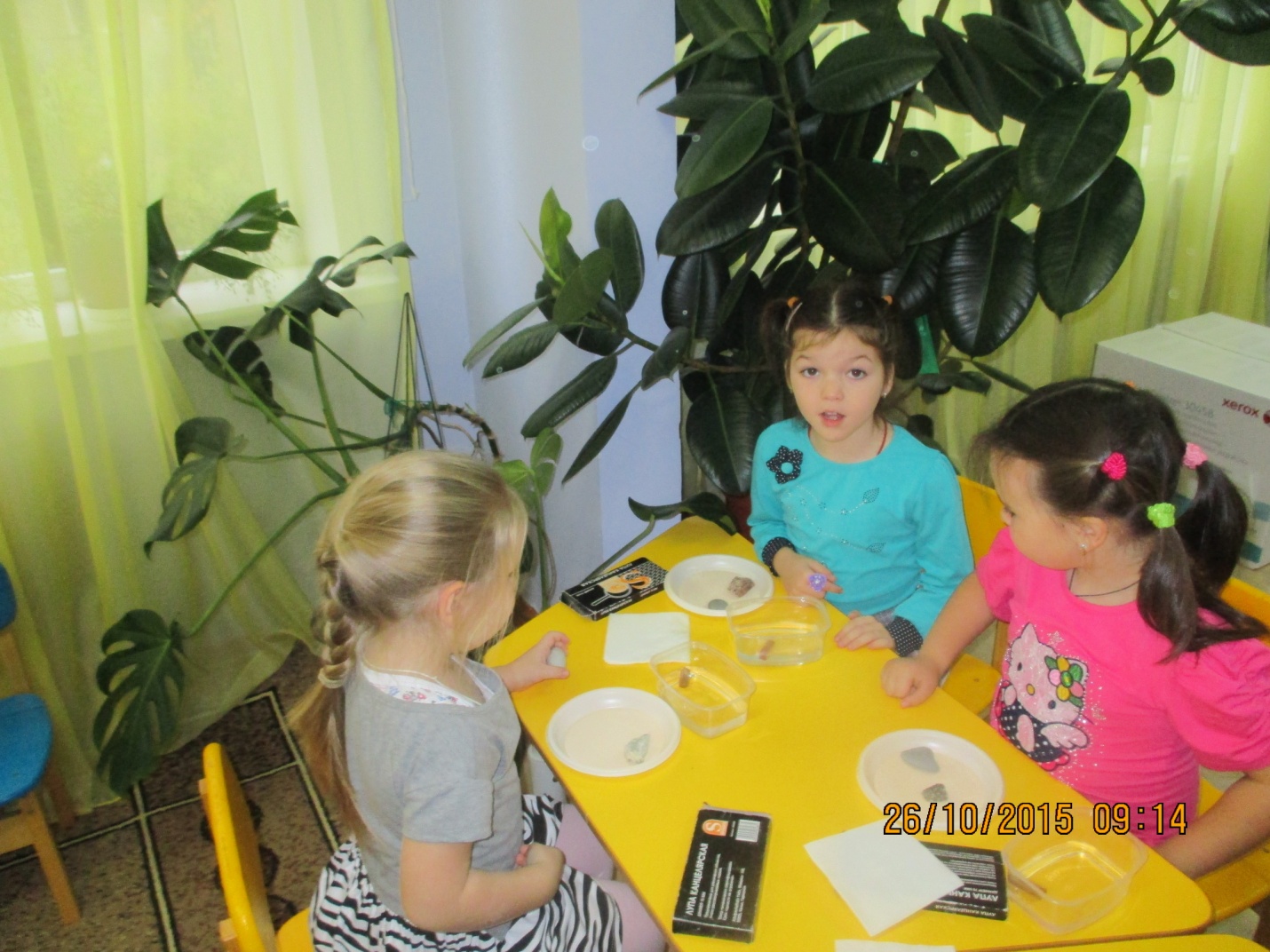 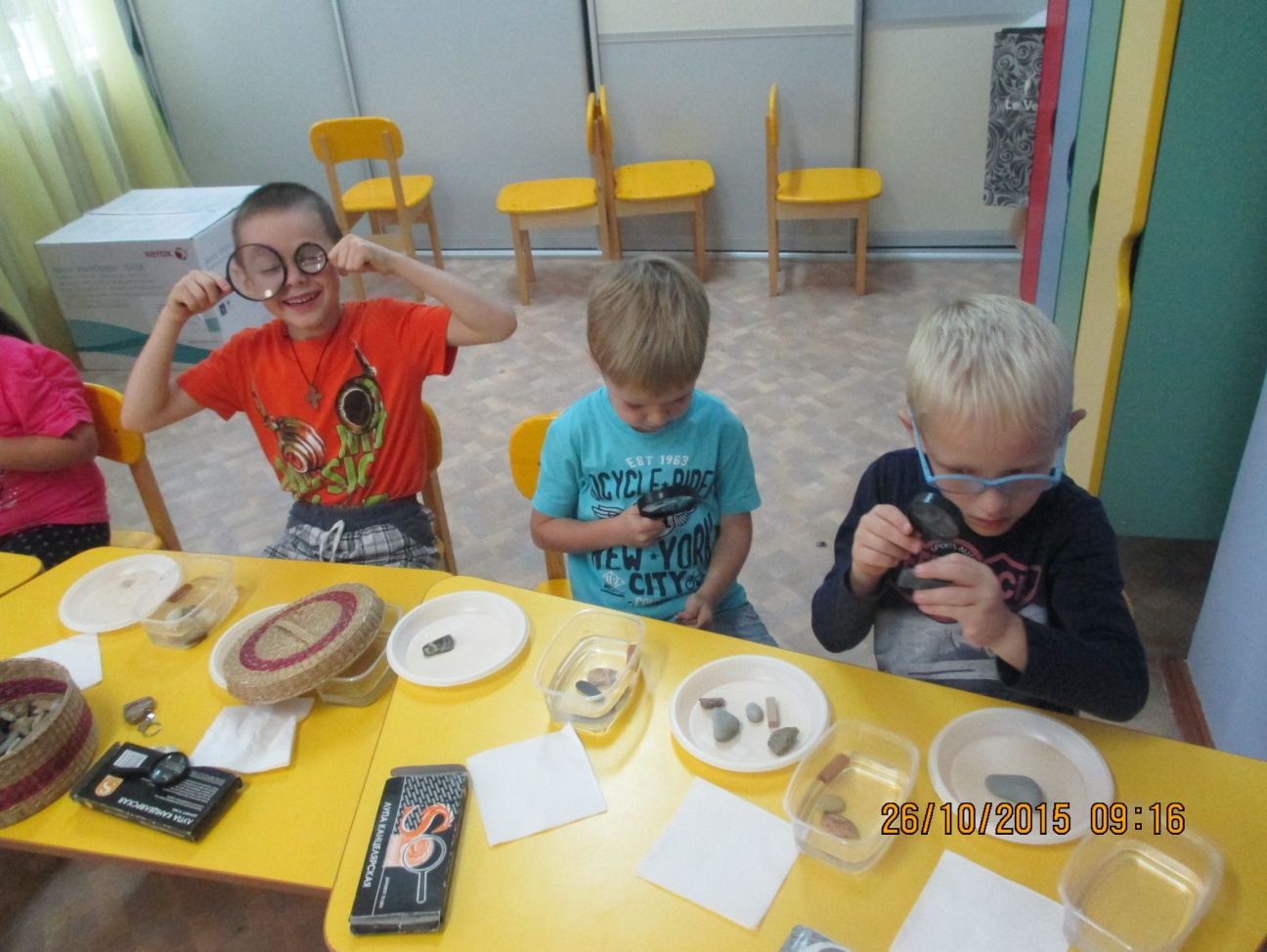 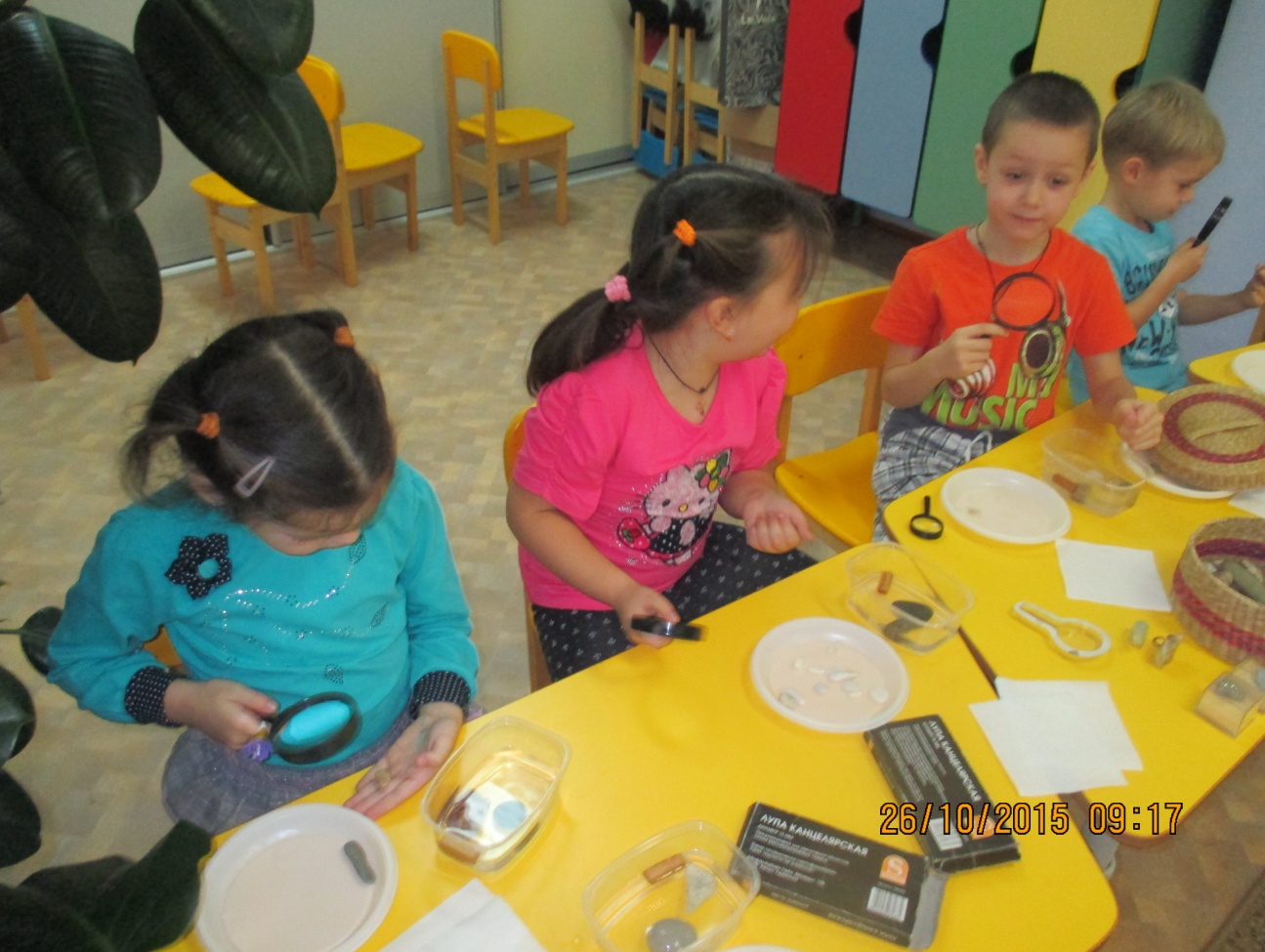 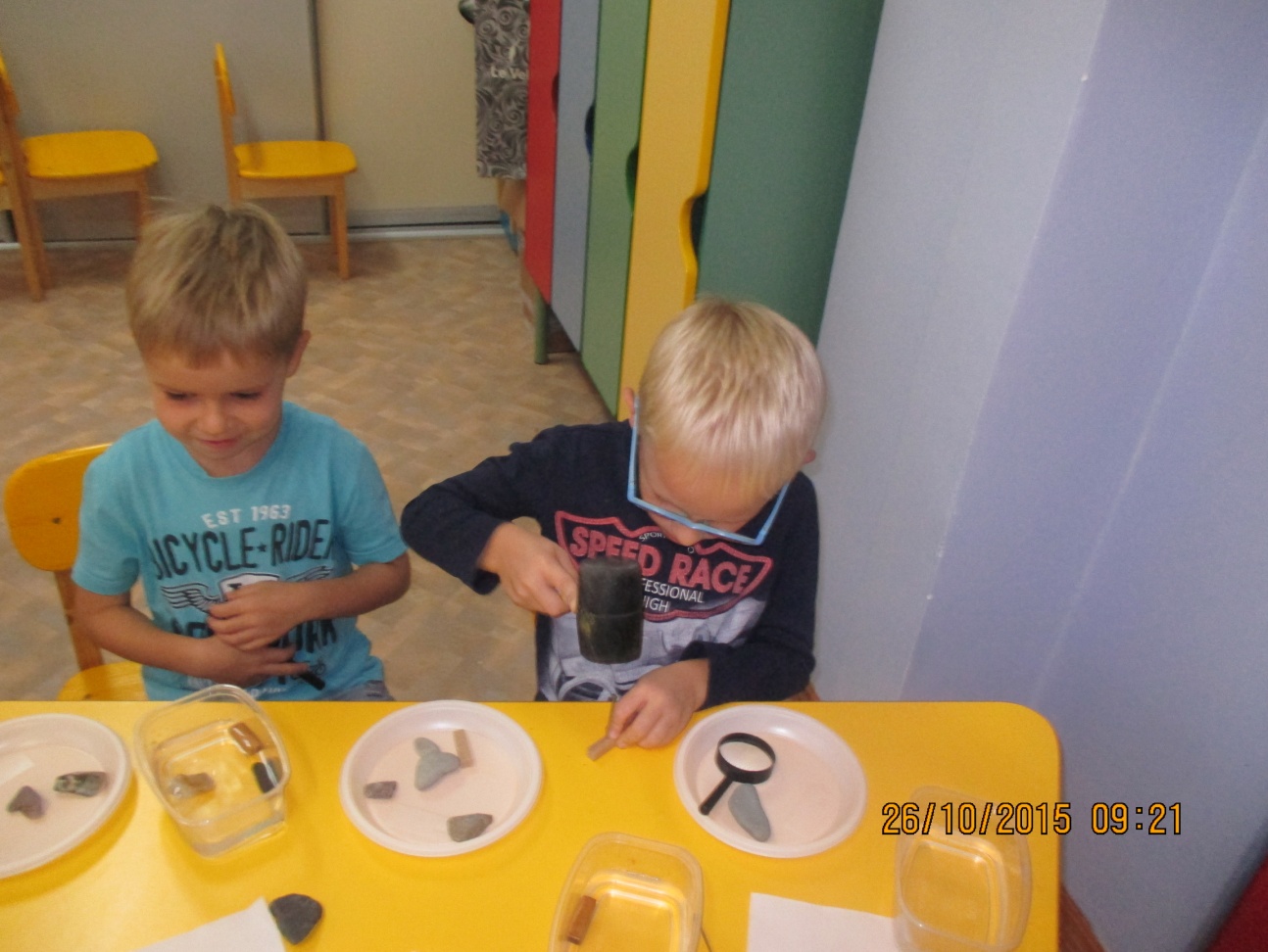 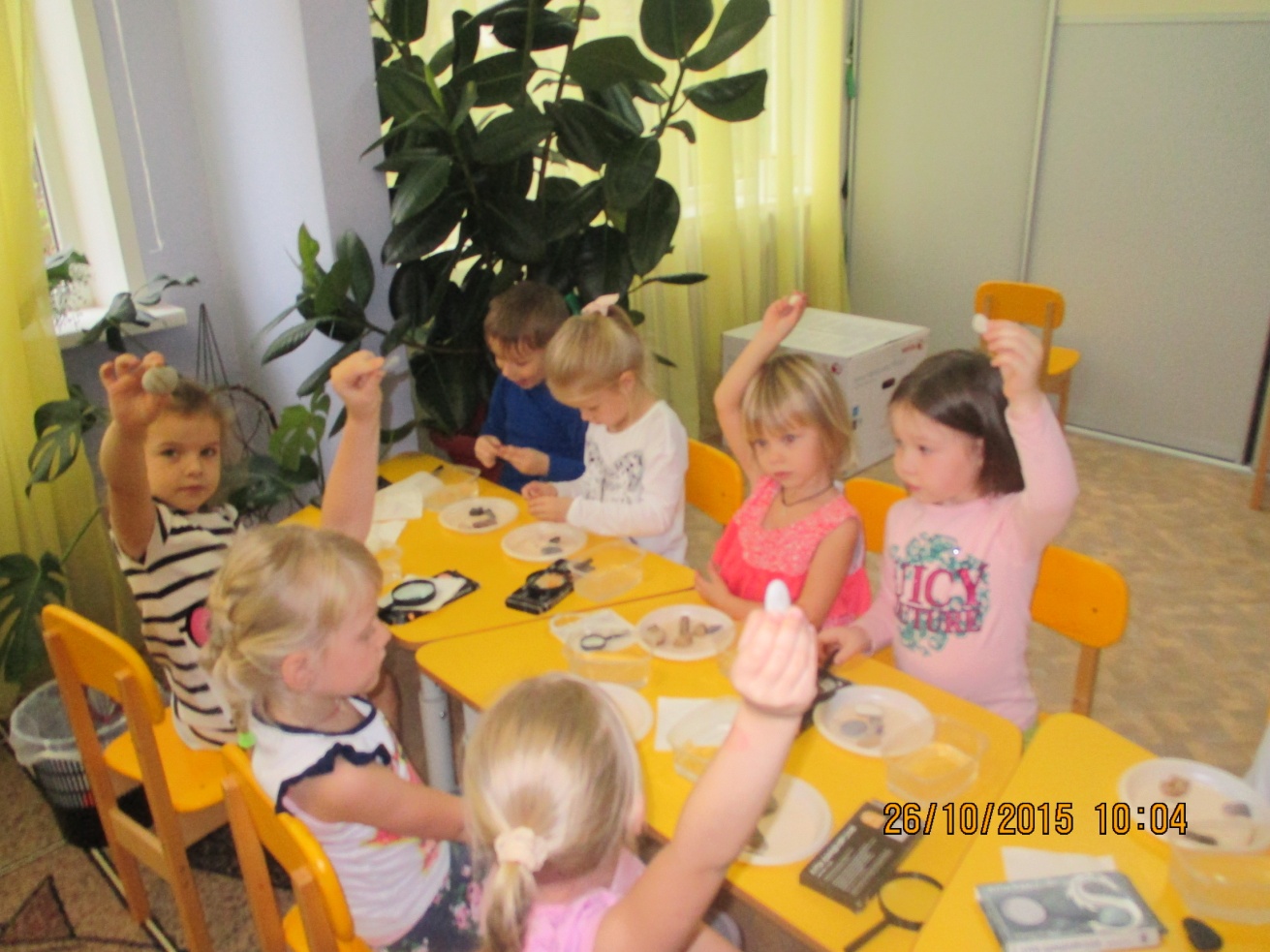 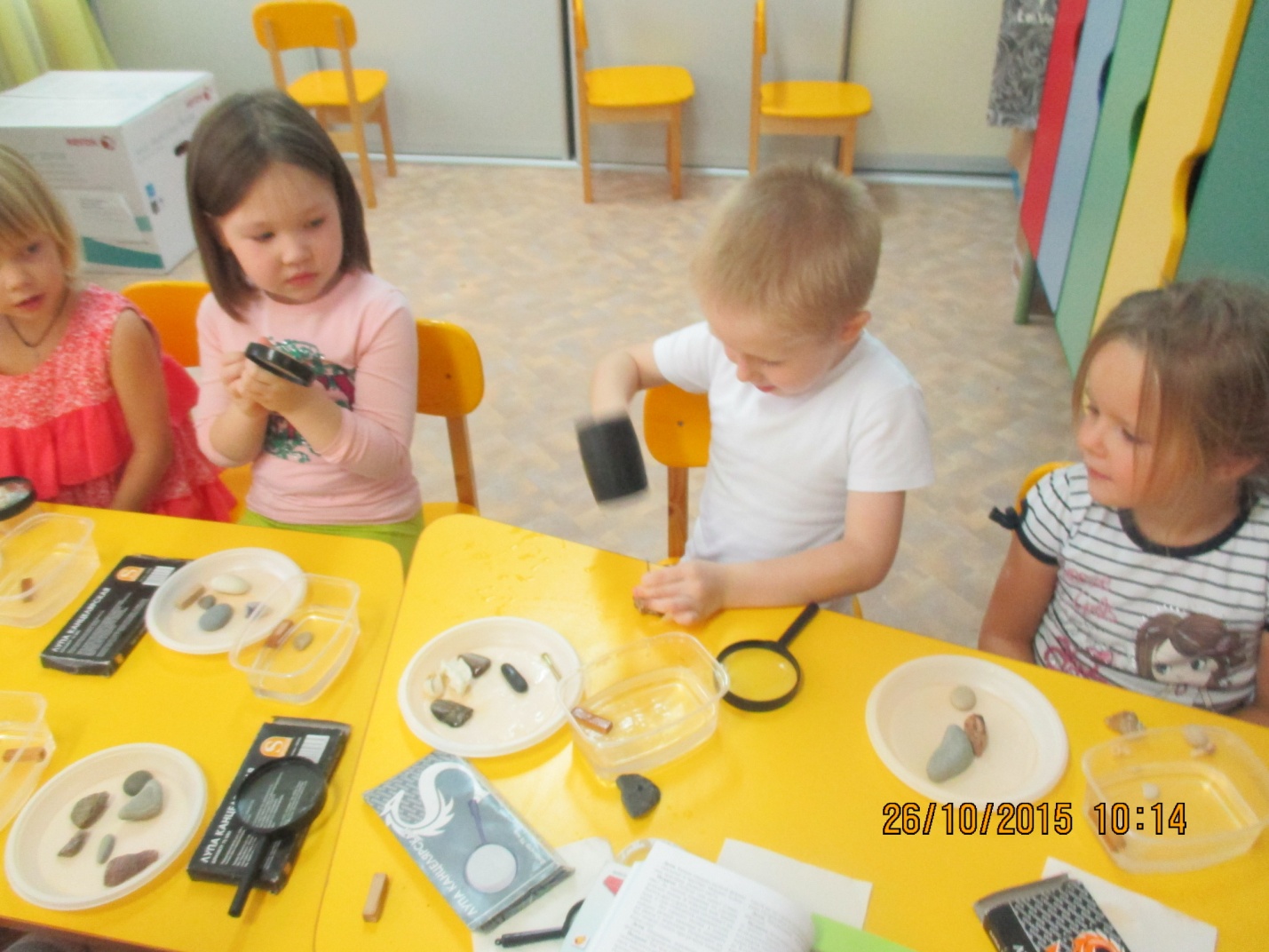 